Qu’est-ce qu’un réseau informatique ?
Un réseau informatique est un ensemble d’équipements : ordinateurs, tablettes, scanner, imprimantes, routeur, commutateur (switch)...Ils sont interconnectés entre eux avec des câbles ou des connexions sans fil. Ils sont capables de communiquer des informations et de partager des périphériques.Architecture d’un réseau et composants connectés 
Exemple de réseau domestique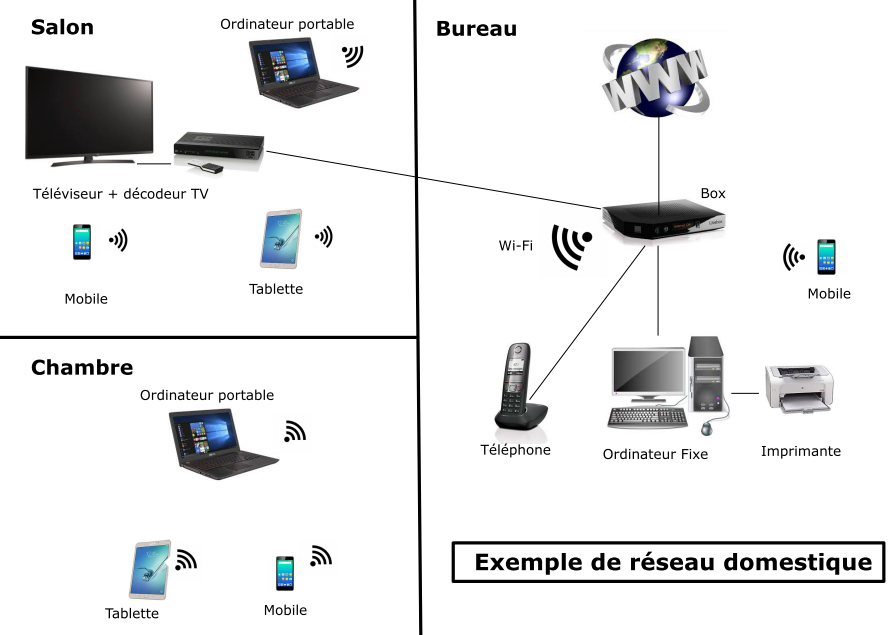 Ce réseau permet de connecter ordinateurs, tablettes, smartphones, imprimantes,... à une box.
La box permet de raccorder les équipements informatiques de la maison à Internet. Elle nous permet de paramétrer les réglages du réseau (Wi-Fi, contrôle parental…), mais aussi de stocker des données (rôle de disque dur).

Les moyens de connexionTransmission filaire du signalTransmission non filaire du signalPar câble Ethernet (prise RJ45)Par Wi-FiLe câble Ethernet (prise RJ45) transporte un signal électrique avec une bonne fiabilité dans l'ensemble de la maison.Mode de communication sans fil ayant une portée d’une dizaine de mètres. 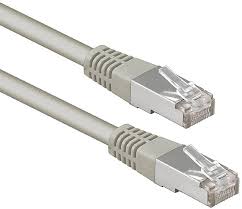 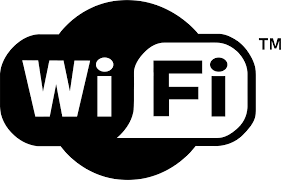 